Publicado en Murcia el 18/01/2021 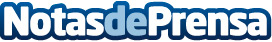 ¿Qué es un purificador de aire según purificador.pro?¿Purificador? Por favor, que alguien explique, ¿qué es un purificador de aire?Datos de contacto:Jose698569741Nota de prensa publicada en: https://www.notasdeprensa.es/que-es-un-purificador-de-aire-segun Categorias: Ecología Dispositivos móviles Otras Industrias http://www.notasdeprensa.es